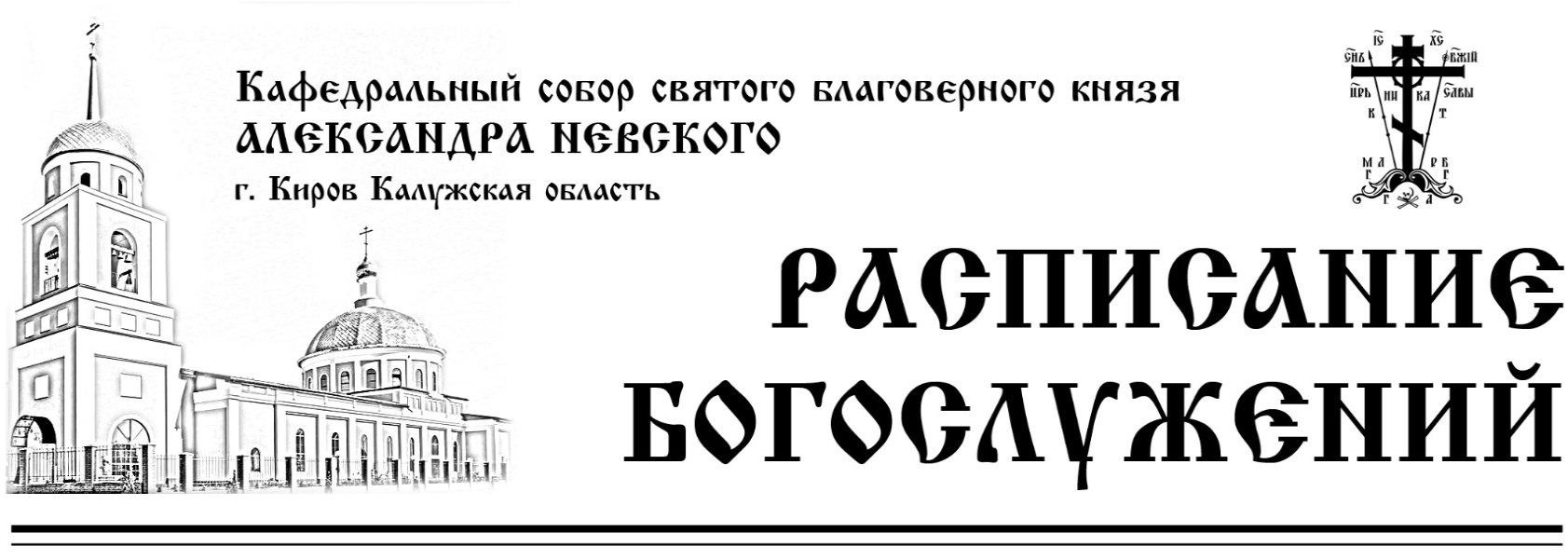 ТАИНТСВО СОБОРОВАНИЯ БУДЕТ СОВЕРШАТЬСЯ 5 ДЕКАБРЯ В 10:30ИСПОВЕДЬ НАЧНЕТСЯ В 10:0025 ДЕКАБРЯ В 17:00ИСПОВЕДЬ НАЧНЕТСЯ В 16:001 НОЯБРЯВоскресенье0830НЕДЕЛЯ 21-я ПО ПЯТИДЕСЯТНИЦЕСВЯТОГО ПРОРОКА ИОИЛЯЧАСЫ И БОЖЕСТВЕННАЯ ЛИТУРГИЯВОДОСВЯТНЫЙ МОЛЕБЕН3 НОЯБРЯВторник1700ПРЕПОДОБНОГО ИЛАРИОНА ВЕЛИКОГОВСЕНОЩНОЕ БДЕНИЕ. ИСПОВЕДЬ.Великая вечерня, лития, утреня и 1 час.4 НОЯБРЯСреда080010301100ПРАЗДНОВАНИЕ КАЗАНСКОЙ ИКОНЕ БОЖИЕЙ МАТЕРИЧАСЫ И БОЖЕСТВЕННАЯ ЛИТУРГИЯМОЛЕБНОЕ ПЕНИЕ И КРЕСТНЫЙ ХОД ДО ПЛОЩАДИ ПОБЕДЫБЛАГОДАРСТВЕННЫЙ МОЛЕБЕНУ ПОКЛОННОГО КРЕСТА5 НОЯБРЯЧетверг1700АПОСТОЛА ИАКОВА, БРАТА ГОСПОДНЯ ПО ПЛОТИВЕЧЕРНЕЕ БОГОСЛУЖЕНИЕ. ПОЛИЕЛЕЙ.Вечерня, утреня и 1 час.6 НОЯБРЯПятница08001700ИКОНЫ БОЖИЕЙ МАТЕРИ «ВСЕХ СКОРБЯЩИХ РАДОСТЬ»ЧАСЫ И БОЖЕСТВЕННАЯ ЛИТУРГИЯСЛАВЛЕНИЕЗАУПОКОЙНОЕ ВЕЧЕРНЕЕ БОГОСЛУЖЕНИЕ. ПАРАСТАС.Вечерня, утреня с чтением 17 кафизмы и 1 час.ПАНИХИДА 7 НОЯБРЯСуббота0800100015301600ДИМИТРИЕВСКАЯ РОДИТЕЛЬСКАЯ СУББОТАЧАСЫ И БОЖЕСТВЕННАЯ ЛИТУРГИЯПАНИХИДАМОЛЕБЕН ДЛЯ БЕРЕМЕННЫХ ПРЕД ИКОНОЙ БОЖИЕЙ МАТЕРИ «ПОМОЩНИЦА В РОДАХ»ВСЕНОЩНОЕ БДЕНИЕ. ИСПОВЕДЬ.Великая вечерня, утреня и 1 час.8 НОЯБРЯВоскресенье080008300930НЕДЕЛЯ 22-я ПО ПЯТИДЕСЯТНИЦЕВЕЛИКОМУЧЕНИКА ДИМИТРИЯ СОЛУНСКОГОВОДОСВЯТНЫЙ МОЛЕБЕНЧАСЫ 3 и 6ВСТРЕЧА МИТРОПОЛИТА КАЛУЖСКОГО И БОРОВСКОГО КЛИМЕНТАБОЖЕСТВЕННАЯ ЛИТУРГИЯБогослужение возглавит митрополит Калужский и Боровский Климент в сослужении архиереев и духовенства Калужской митрополии по случаю 70-летия со дня рождения Управляющего Песоченской епархией архиепископа Песоченского и Юхновского Максимилиана.10 НОЯБРЯВторник1700СВЯТОЙ ВЕЛИКОМУЧЕНИЦЫ ПАРАСКЕВЫ, НАРЕЧЕННОЙ ПЯТНИЦАВЕЧЕРНЯ С АКАФИСТОМ ПРЕПОДОБНОМУ СЕРГИЮ, ИГУМЕНУ РАДОНЕЖСКОМУ11 НОЯБРЯСреда08001000ПРЕПОДОБНОМУЧЕНИЦЫ АНАСТАСИИ РИМЛЯНЫНИЧАСЫ И БОЖЕСТВЕННАЯ ЛИТУРГИЯПАНИХИДА 13 НОЯБРЯ Пятница1700АПОСТОЛОВ ОТ 70-ти СТАХИЯ, АМПЛИЯ И ПРОЧИИХВЕЧЕРНЯ С АКАФИСТОМ ИКОНЕ БОЖИЕЙ МАТЕРИ «НЕУПИВАЕМА ЧАША14 НОЯБРЯСуббота080010001600СВЯТЫХ БЕССРЕБРЕНИКОВ И ЧУДОТВОРЦЕВ КОСМЫ И ДАМИАНА АСИЙСКИХ, И МАТЕРИ ИХ ПРП. ФЕОДОТИИЧАСЫ И БОЖЕСТВЕННАЯ ЛИТУРГИЯПАНИХИДАВСЕНОЩНОЕ БДЕНИЕ. ИСПОВЕДЬ.Великая вечерня, утреня и 1 час.15 НОЯБРЯВоскресенье0830НЕДЕЛЯ 23-я ПО ПЯТИДЕСЯТНИЦЕМУЧЕНИКОВ АКИНДИНА, И ИЖЕ С НИМ.Всемирный день памяти жертв дорожно-транспортных происшествийЧАСЫ И БОЖЕСТВЕННАЯ ЛИТУРГИЯЛИТИЯ. ВОДОСВЯТНЫЙ МОЛЕБЕН17 НОЯБРЯВторник1700ПРЕПОДОБНОГО ИОАНИКИЯ ВЕЛИКОГОВЕЧЕРНЯ С АКАФИСТОМ ПРЕПОДОБНОМУ СЕРГИЮ, ИГУМЕНУ РАДОНЕЖСКОМУ18 НОЯБРЯСреда0800СВЯТИТЕЛЯ ТИХОНА, ПАТРИАРХА МОСКОВСКОГО И ВСЕЯ РОССИИ.Отцов Поместного Собора Церкви Русской 1917-1918 годов.ЧАСЫ И БОЖЕСТВЕННАЯ ЛИТУРГИЯСЛАВЛЕНИЕ20 НОЯБРЯПятница1700МУЧЕНИКОВ В МЕЛИТИНЕ ПОСТРАДАВШИХВСЕНОЩНОЕ БДЕНИЕ. ИСПОВЕДЬ.Великая вечерня, утреня и 1 час.21 НОЯБРЯСуббота080010001600СОБОР АРХИСТРАТИГА БОЖИЯ МИХАИЛА И ПРОЧИХ НЕБЕСНЫХ СИЛ БЕСПЛОТНЫХЧАСЫ И БОЖЕСТВЕННАЯ ЛИТУРГИЯПАНИХИДАВСЕНОЩНОЕ БДЕНИЕ. ИСПОВЕДЬ.Великая вечерня, утреня и 1 час.22 НОЯБРЯВоскресенье08301600НЕДЕЛЯ 24-я ПО ПЯТИДЕСЯТНИЦЕИКОНЫ БОЖИЕЙ МАТЕРИ, ИМЕНУЕМОЙ «СКОРОПОСЛУШНИЦА»ЧАСЫ И БОЖЕСТВЕННАЯ ЛИТУРГИЯВОДОСВЯТНЫЙ МОЛЕБЕНВСЕНОЩНОЕ БДЕНИЕ. ИСПОВЕДЬ.Великая вечерня, лития, утреня и 1 час.23 НОЯБРЯПонедельник0800СВЯЩЕННОМУЧЕНИКА АВГУСТИНА, АРХИЕПИСКОПА КАЛУЖСКОГО И С НИМ ИОАННА ПРЕСВИТЕРА, ПРЕПОДОБНОМУЧЕНИКОВ ИОАННИКИЯ И СЕРАФИМА, МУЧЕНИКОВ АЛЕКСИЯ, АПОЛЛОНА, МИХАИЛА ЧАСЫ И БОЖЕСТВЕННАЯ ЛИТУРГИЯСЛАВЛЕНИЕ24 НОЯБРЯВторник1700ПРЕПОДОБНОГО ФЕОДОРА СТУДИТА, ИСПОВЕДНИКАВЕЧЕРНЯ С АКАФИСТОМ ПРЕПОДОБНОМУ СЕРГИЮ, ИГУМЕНУ РАДОНЕЖСКОМУ25 НОЯБРЯСреда080010001700СВЯТИТЕЛЯ ИОАННА МИЛОСТИВОГО, ПАТРИАРХА АЛЕКСАНДРИЙСКОГОЧАСЫ И БОЖЕСТВЕННАЯ ЛИТУРГИЯПАНИХИДАВСЕНОЩНОЕ БДЕНИЕ. ИСПОВЕДЬ.Великая вечерня, утреня и 1 час.26 НОЯБРЯЧетверг0800СВЯТИТЕЛЯ ИОАННА ЗЛАТОУСТОГО, АРХИЕПИСКОПА КОНСТАНТИНОПОЛЬСКОГОЗаговенье на Рождественский пост.ЧАСЫ И БОЖЕСТВЕННАЯ ЛИТУРГИЯСЛАВЛЕНИЕ27 НОЯБРЯПятница1700СВЯТОГО АПОСТОЛА ФИЛИППАВЕЧЕРНЯ С АКАФИСТОМ ИКОНЕ БОЖИЕЙ МАТЕРИ «НЕУПИВАЕМА ЧАША28 НОЯБРЯСуббота0800100015001600ПРЕПОДОБНОГО ПАИСИЯ ВЕЛИЧКОВСКОГОНАЧАЛО РОЖДЕСТВЕНСКОГО ПОСТАЧАСЫ И БОЖЕСТВЕННАЯ ЛИТУРГИЯПАНИХИДАПОКАЯННЫЙ МОЛЕБЕН ПЕРЕД МОЩАМИ ВИФЛЕЕМСКИХ МЛАДЕНЦЕВ ДЛЯ КАЮЩИХСЯ В ГРЕХЕ ДЕТОУБИЙСТВА ВО ЧРЕВЕВСЕНОЩНОЕ БДЕНИЕ. ИСПОВЕДЬ.Великая вечерня, утреня и 1 час.29 НОЯБРЯВоскресенье08301100НЕДЕЛЯ 25-я ПО ПЯТИДЕСЯТНИЦЕ АПОСТОЛА И ЕВАНГЕЛИСТА МАТФЕЯ ЧАСЫ И БОЖЕСТВЕННАЯ ЛИТУРГИЯВСТРЕЧА ИКОН И КОВЧЕГОВ С ЧАСТИЦАМИ СВЯТЫХ МОЩЕЙ СВТ. НИКОЛАЯ, ЧУДОТВОРЦА И СВТ. ЛУКИ, АРХИЕПИСКОПА КРЫМСКОГО ВОДОСВЯТНЫЙ МОЛЕБЕН30 НОЯБРЯПонедельник09001700ПРЕПОДОБНОГО НИКОНА, ИГУМЕНА РАДОНЕЖСКОГО, УЧЕНИКА ПРП. СЕРГИЯ.ВОДОСВЯТНЫЙ МОЛЕБЕН ПРЕД СВЯТЫНЯМИВОДОСВЯТНЫЙ МОЛЕБЕН ПРЕД СВЯТЫНЯМИ1 ДЕКАБРЯВторник09001700СВЯТОГО МУЧЕНИКА ПЛАТОНАВОДОСВЯТНЫЙ МОЛЕБЕН ПРЕД СВЯТЫНЯМИВЕЧЕРНЕЕ БОГОСЛУЖЕНИЕ. ПОЛИЕЛЕЙВечерня, утреня и 1 час.2 ДЕКАБРЯСреда080010001700СВЯТИТЕЛЯ ФИЛАРЕТА, МИТРОПОЛИТА МОСКОВСКОГОЧАСЫ И БОЖЕСТВЕННАЯ ЛИТУРГИЯВОДОСВЯТНЫЙ МОЛЕБЕН. ПАНИХИДАВОДОСВЯТНЫЙ МОЛЕБЕН ПРЕД СВЯТЫНЯМИ3 ДЕКАБРЯЧетверг09001700ПРЕДПРАЗДНСТВО ВВЕДЕНИЯ ВО ХРАМ ПРЕСВЯТОЙ БОГОРОДИЦЫВОДОСВЯТНЫЙ МОЛЕБЕН ПРЕД СВЯТЫНЯМИВСЕНОЩНОЕ БДЕНИЕ. ИСПОВЕДЬ.Великая вечерня, лития, утреня и 1 час.4 ДЕКАБРЯ Пятница08001700ВВЕДЕНИЕ ВО ХРАМ ПРЕСВЯТОЙ ВЛАДЫЧИЦЫ НАШЕЙ БОГОРОДИЦЫ И ПРИСНОДЕВЫ МАРИИЧАСЫ И БОЖЕСТВЕННАЯ ЛИТУРГИЯСЛАВЛЕНИЕУСТАВНОЕ ВЕЧЕРНЕЕ БОГОСЛУЖЕНИЕВечерня, утреня и 1 час.5 ДЕКАБРЯСуббота080010001600ПОПРАЗДНСТВО ВВЕДЕНИЯАпостолов от 70-ти Филимона и Архипа.ЧАСЫ И БОЖЕСТВЕННАЯ ЛИТУРГИЯВОДОСВЯТНЫЙ МОЛЕБЕН. ПАНИХИДАВСЕНОЩНОЕ БДЕНИЕ. ИСПОВЕДЬ.Великая вечерня, лития, утреня и 1 час.6 ДЕКАБРЯВоскресенье08000930БЛАГОВЕРНОГО ВЕЛИКОГО КНЯЗЯ АЛЕКСАНДРА НЕВСКОГО Престольный праздникВОДОСВЯТНЫЙ МОЛЕБЕНВСТРЕЧА МИТРОПОЛИТА КАЛУЖСКОГО И БОРОВСКОГО КЛИМЕНТАБОЖЕСТВЕННАЯ ЛИТУРГИЯБогослужение возглавит митрополит Калужский и Боровский Климент в сослужении архиереев и духовенства Калужской митрополии